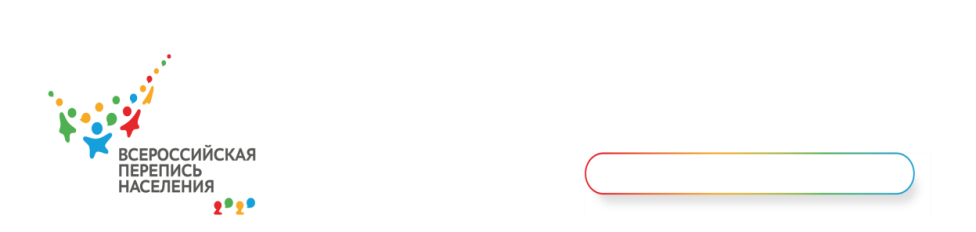 ПЕРЕПИСЬ НА ГОСУСЛУГАХ ПРОДЛИТСЯ ДО 14 НОЯБРЯСамостоятельно заполнить электронную анкету Всероссийской переписи населения жители России смогут вплоть до 14 ноября, сообщил заместитель руководителя Росстата Павел Смелов. Росстат предложил продлить сроки проведения переписи на портале Госуслуги на совещании у первого заместителя председателя Правительства Российской Федерации Андрея Белоусова.Участники совещания поддержали предложение Росстата. Первый вице-премьер отметил, что онлайн-перепись позволит обеспечить максимальную безопасность и удобство для всех жителей страны. Андрей Белоусов поручил Росстату и Минцифры РФ обеспечить возможность заполнения анкеты на Госуслугах до 14 ноября.Напомним, ранее самостоятельную перепись на Госуслугах планировалось завершить 8 ноября, а до 14-го переписывать население только с помощью переписчиков.Делать акцент на дистанционных технологиях и поощрять онлайн-перепись сегодня также рекомендует всем странам Статотдел ООН.Медиаофис ВПН